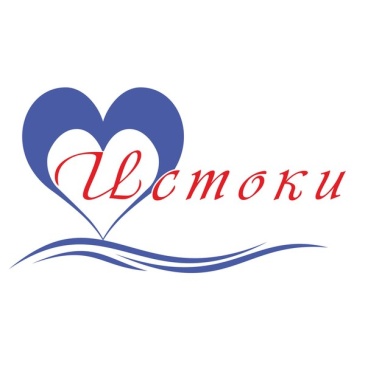 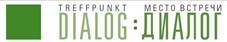                                                             Проект«Жить долго и активно: новыевозможности для жителей Петрозаводска,пострадавших  от   национал  - социализма»                                      Центр «Истоки»  Петрозаводск                                                  «Новый год - в каждый дом»                 « Новый год - в каждый дом»  - ежегодная благотворительная акция, организуемая  геронтоволонтерской службой  «Открытые сердца»  при  МУ  СО  Центр  «Истоки».         Подготовку  к проведению  акции   геронтоволонтеры  начали  еще в ноябре: прошел мастер-класс по изготовлению новогодних подарков - сувениров, который  провела Л.П.Рогозина, инструктор по труду  отделения дневного пребывания  МУ СО  Центр «Истоки».  Уже  второй год волонтеры  вовлекают в акцию членов своих семей, родственников, знакомых. Подключают  актив-ных людей по месту своего жительства,  а также различные организации.    В этом году к акции   присоединились участники проекта «Жить долго и активно: новые возможности для жителей Петрозавдска, пострадавших от  национал- социализма» , их дети и внуки.         Второй год активное участие в акции принимают МУ «ДСЦ «Подросток» , подростково- молодежный клуб «Виктория»  (педагог- организатор Бобина Л.Е.), кабинет медико- социальной помощи поликлиники №1, «Школа пациента « (руководитель медсестра Скотти А.М). Только этими организациями  подготовлено 90 подарков, которые переданы в  Центр «Истоки»        Всего изготовлено 230 новогодних подарков. В ближайшие дни они будут вручены одиноким, маломобильным гражданам  Петрозаводска, находящимся на обслуживании в  Центре «Истоки»,  в числе которых около 60 жителей блокадного Ленинграда и малолетних узников.     23 декабря волонтеры провели благотворительную акцию в специализированном отделении социально - медицинского обслуживания   градан пожилого возраста и инвалидов  № 6 МУ СО Центра «Истоки». Они поздравили  получателей услуг отделения  с наступающим Новым годом. Вручили  им сладкие подарки. Для библиотеки отделения волонтеры передали книги              Центр «Истоки»  выражает благодарность всем принявшим участие в новогодней благотворительной акции.   Желает счастливого Нового года, здоровья!   Проведенные новогодние  акции     являются  вкладом   Центра «Истоки»  в    реализацию проекта « Жить долго и активно: новые возможности для жителей Петрозаводска, пострадавших  от нацио-нал- социализма», реализуемого   в рамках  Благотворительной программы  «Место встречи: диалог» при поддержке   немецкого фонда «Память, ответственность и будущее» и CAF Россия.  На фото - новогодние подарки от неравнодушных жителей Петрозаводска Материалы подготовила  Т.М. ЦымбалСогласовано директором Центра «Истоки» Росенстанд  Е.В. 